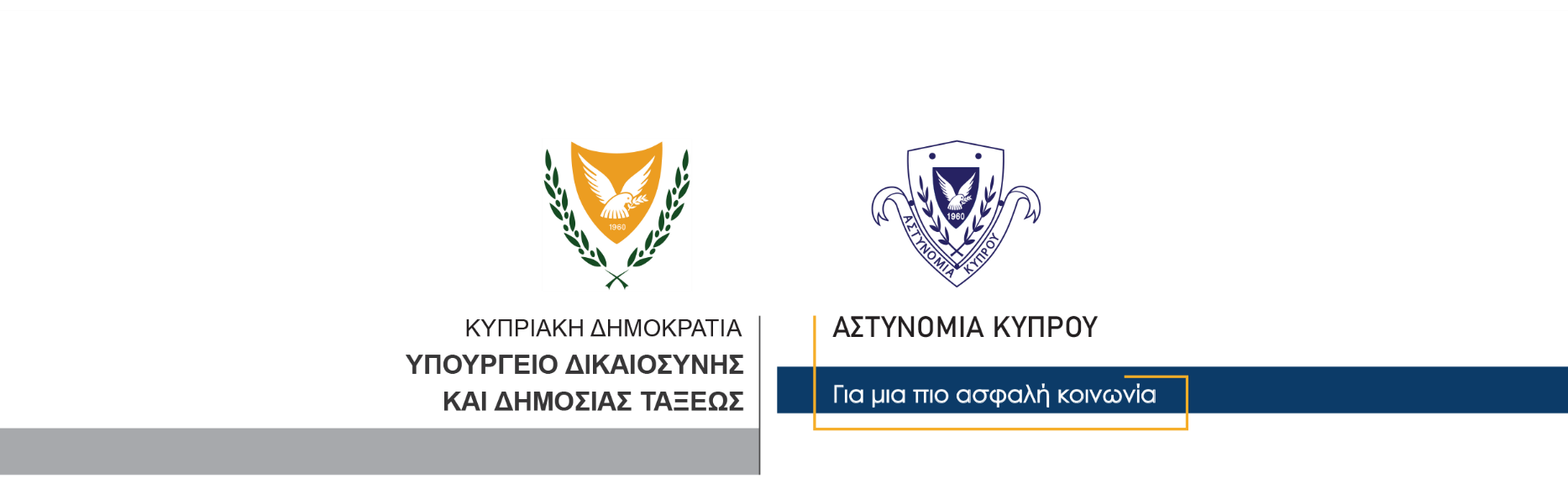 24 Ιουνίου, 2023  Δελτίο Τύπου 1Άφιξη παράτυπων μεταναστών – ΣυλλήψειςΜέλη της Λιμενικής και Ναυτικής Αστυνομίας, παρέλαβαν χθες το απόγευμα 16 παράτυπους μετανάστες τους οποίους μετέφεραν με ασφάλεια στο αλιευτικό καταφύγιο Παραλιμνίου.Η φουσκωτή βάρκα με τους 16 επιβαίνοντες είχε εντοπιστεί 11 περίπου ναυτικά μίλια ανατολικά του Κάβο Γκρέκο.Κατά τη συνοδεία των παράτυπων μεταναστών από τα μέλη της Λιμενικής και Ναυτικής Αστυνομίας, η μηχανή της βάρκας τους σταμάτησε να λειτουργεί ενώ παράλληλα έμπαζε νερά. Όλοι οι επιβαίνοντες στη βάρκα επιβιβάστηκαν με ασφάλεια στην Άκατο της Λιμενικής, ενώ η βάρκα τους τελικά βυθίστηκε αφού όπως φαινόταν, αυτή είχε υποστεί μετατροπές ενώ τα μπαλόνια της ήταν φθαρμένα και σχεδόν ξεφούσκωτα. Όλοι οι παράτυποι μετανάστες μεταφέρθηκαν με ασφάλεια στη ξηρά και στη συνέχεια οδηγήθηκαν στο Κέντρο Φιλοξενίας Πουρνάρα.Από τις εξετάσεις που έγιναν, προέκυψαν μαρτυρίες εναντίον δύο προσώπων ηλικίας 45 και 46 ετών (οδηγοί της βάρκας), οι οποίοι συνελήφθησαν, για διευκόλυνση των ανακρίσεων.Το ΤΑΕ Αμμοχώστου συνεχίζει τις εξετάσεις.		    Κλάδος ΕπικοινωνίαςΥποδιεύθυνση Επικοινωνίας Δημοσίων Σχέσεων & Κοινωνικής Ευθύνης